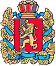              ПОТАПОВСКИЙ СЕЛЬСКИЙ СОВЕТ ДЕПУТАТОВ          ЕНИСЕЙСКОГО РАЙОНА КРАСНОЯРСКОГО КРАЯ                                      РЕШЕНИЕ 13.02.2018                                    с. Потапово                                                                  № 37-1рО ВНЕСЕНИИ ИЗМЕНЕНИЙ И ДОПОЛНЕНИЙ В УСТАВ ПОТАПОВСКОГО СЕЛЬСОВЕТА ЕНИСЕЙСКОГО РАЙОНА КРАСНОЯРСКОГО КРАЯВ целях приведения Устава  Потаповского сельсовета Енисейского района Красноярского края в соответствие с требованиями Законодательства Российской Федерации, руководствуясь статьями 54, 55 Устава Потаповского сельсовета Енисейского района Красноярского края,  Потаповский сельский Совет депутатов РЕШИЛ: Внести в Устав Потаповского сельсовета Енисейского района Красноярского края  следующие изменения:1.1. Статью 28.1 изложить в новой редакции : «1. Органы местного самоуправления организуют и осуществляют муниципальный контроль за соблюдением требований, установленных муниципальными правовыми актами, принятыми по вопросам местного значения, а в случаях, если соответствующие виды контроля отнесены федеральными законами к полномочиям органов местного самоуправления, также муниципальный контроль за соблюдением требований, установленных федеральными законами, законами субъектов Российской Федерации.2. К отношениям, связанным с осуществлением муниципального контроля, организацией и проведением проверок юридических лиц, индивидуальных предпринимателей, применяются положения Федерального закона от 26 декабря 2008 года N 294-ФЗ "О защите прав юридических лиц и индивидуальных предпринимателей при осуществлении государственного контроля (надзора) и муниципального контроля».1.2. Пункт 1 статьи 42.2  изложить в новой редакции:«1.  Лица  замещающие муниципальные должности на постоянной основе не менее 6 лет и получавшие денежное вознаграждение  за счет средств местного бюджета, прекратившие исполнение полномочий (в том числе досрочно), имеют право на пенсию за выслугу лет, устанавливаемую к страховой пенсии по старости или страховой пенсии по инвалидности, назначенных в соответствии с Федеральным законом «О страховых пенсиях в Российской Федерации» либо к пенсии, досрочно назначенной в соответствии с Законом Российской Федерации «О занятости населения в Российской Федерации», а так же к пенсии по государственному пенсионному обеспечению, назначенной в соответствии с подпунктами 2 и 4 пункта 1 статьи 4 Федерального закона «О государственном пенсионном обеспечении в Российской Федерации». 1.3. Пункт 3 статьи 42.2  изложить в новой редакции:«3. Пенсия за выслугу лет, выплачиваемая за счет средств местного бюджета, устанавливается в таком размере, чтобы сумма страховой пенсии по старости (инвалидности), фиксированной выплаты к страховой пенсии, повышенной фиксированной выплаты к страховой  пенсии, установленных в соответствии с Федеральным законом «О страховых пенсиях», пенсии по государственному  пенсионному обеспечению и пенсии за выслугу лет  составляла 45 процентов ежемесячного денежного  вознаграждения, с учетом районного коэффициента  и процентной надбавки к заработной плате за стаж работы в районах Крайнего Севера и приравненных к ним местностях, при наличии срока исполнения полномочий  по муниципальной должности шесть лет. Размер пенсии за выслугу лет увеличивается на четыре процента  ежемесячного денежного вознаграждения  за каждый  последующий год  исполнения полномочий муниципальной должности, при этом сумма страховой  пенсии по старости (инвалидности), фиксированной выплаты  к страховой пенсии, повышений фиксированной выплаты к страховой пенсии , пенсии по государственному  пенсионному обеспечению и пенсии за выслугу летнее может превышать 75 процентов ежемесячного денежного  вознаграждения с учетом районного коэффициента  и процентной надбавки к заработной плате  за стаж работы   в районах Крайнего Севера и приравненных к ним местностях.»1.4. Пункт 5 статьи 42.2 изложить в новой редакции:«5. Увеличение месячного денежного вознаграждения  по муниципальной должности, занимаемой  на день прекращения полномочий, является основанием для перерасчета пенсии за выслугу лет. Размер пенсии за выслугу лет пересчитывается  при изменении размера страховой пенсии по старости (инвалидности), фиксированной выплаты  к страховой пенсии, повышений фиксированной выплаты к страховой пенсии, пенсии по государственному пенсионному обеспечению, с учетом которых установлена пенсия за выслугу лет.» 1.5.  Пункт 7 статьи 4 изложить в новой редакции:«7. Муниципальные нормативные правовые акты, затрагивающие права, свободы и обязанности человека и гражданина, устанавливающие правовой статус организаций, учредителем которых выступает муниципальное образование, а также соглашения, заключаемые между органами местного самоуправления, вступают в силу после их официального опубликования в печатном издании  «Потаповский вестник», осуществляемого в десятидневный срок с момента подписания, если иное не предусмотрено самим актом, настоящим Уставом, или действующим законодательством.».1.6. Пункт 3 статьи 16 изложить в новой редакции:«3. Нормативные правовые акты главы сельсовета, затрагивающие права, свободы и обязанности человека и гражданина, устанавливающие правовой статус организаций, учредителем которых выступает муниципальное образование, а также соглашения, заключаемые между органами местного самоуправления, вступают в силу после их официального опубликования . 1.7. Пункт 6 статьи 23 изложить в новой редакции:«6. Нормативные решения, затрагивающие права, свободы и обязанности человека и гражданина, устанавливающие правовой статус организаций, учредителем которых выступает муниципальное образование, а также соглашения, заключаемые между органами местного самоуправления, вступают в силу после их официального опубликования .».1.8. Статью 42.2 дополнить пунктом  10 следующего содержания:«10.Право на пенсию  за выслугу лет не возникает в случае прекращения  полномочий лиц, замещавших муниципальные должности, по основаниям, предусмотренных пунктами 2.1, 3, 6-9 части 6, статьи 36, частью 7.1, пунктами 5-8 части 10, частью 10.1 статьи 40, частями 1и 2 статьи 73 Федерального закона «Об общих принципах организации местного самоуправления в Российской Федерации».1.9. Пункт 5 статьи 54  изложить в новой редакции:« 5. Изменения и дополнения, внесенные в устав сельсовета и изменяющие структуру органов местного самоуправления, разграничение полномочий между органами местного самоуправления (за исключением случаев приведения устава муниципального образования в соответствие с федеральными законами, а также изменения полномочий, срока полномочий, порядка избрания выборных должностных лиц местного самоуправления), вступают в силу после истечения срока полномочий представительного органа муниципального образования, принявшего муниципальный правовой акт о внесении указанных изменений и дополнений в устав сельсовета.»1.10.  Дополнить  статью 54 пунктом 7 следующего содержания: 	«7. Изложение устава сельсовета в новой редакции муниципальным правовым актом о внесении изменений и дополнений в устав сельсовета не допускается. В этом случае принимается новый устав сельсовета, а ранее действующий устав сельсовета и муниципальные правовые акты о внесении в него изменений и дополнений признаются утратившими силу со дня вступления в силу нового устава сельсовета.».2. Контроль за исполнением Решения возложить на главу Потаповского сельсовета Енисейского района Красноярского края  Н.Ф. Невольских.3. Решение о внесении изменений и дополнений в Устав Потаповского сельсовета подлежит официальному опубликованию (обнародованию) и вступает в силу в день, следующий за днем его официального опубликования в печатном издании «Потаповский вестник» после прохождения государственной регистрации в Управлении Министерства юстиции Российской Федерации по Красноярскому краю.Глава сельсовета,председатель сельскогоСовета депутатов                                                                        Н.Ф. Невольских